THỜI KHÓA BIỂUTuần 2 Tháng 9Lớp NT D2Từ 13/9 đến 17/9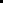 ThứMôn họcNội dung giảng dạy2HĐTHTập cầm bút3NBPBNhận biết màu xanh4PTVĐVĐCB : Đi trong đường hẹp
TCVĐ : Tập tầm vông5NBTNLớp học của bé6LQVVHThơ: Bạn mới